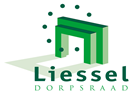 Stichting Dorpsraad Liesselp/a Moorveld 215757 PN LIESSELdorpsraadliessel@hotmail.com www.dorpsraadliessel.nl 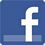 Stichting Dorpsraad LiesselJaarverslag 2019Dit jaarverslag is een samenvatting van de onderwerpen en thema’s waaraan Dorpsraad Liessel het afgelopen jaar aandacht heeft besteed. AlgemeenBezetting Dorpsraad per 1 januari 2019Emmy Thijssen en Els Rijnders hebben per 10 april 2019 de Dorpsraad verlaten.Nieuwe leden per 10 april 2019Wij zijn bereikbaar via de mail met het adres dorpsraadliessel@hotmail.com en natuurlijk ook via Facebook en Instagram. Verdere info kunt u vinden op onze website www.dorpsraadliessel.comIn 2019 hebben we twee openbare vergaderingen georganiseerd; een jaarvergadering in het voorjaar op 10 april en een najaa rsvergadering op 9 oktober. Daarnaast hebben we de ruimte gegeven aan belangstellenden om het eerste half uur van alle besloten vergaderingen van de Dorpsraad bij te wonen. Zij konden komen luisteren waar de Dorpsraad mee bezig was en er was gelegenheid om met elkaar van gedachten te wisselen en opmerkingen en/of vragen te stellen. De openbare vergadering op 10 april werd redelijk bezocht (20 belangstellenden). Bij de openbare vergadering op 9 oktober 2019 waren slechts 5 belangstellenden aanwezig. De besloten vergaderingen waren op 9 januari, 6 februari, 6 maart, 8 mei, 5 juni, 3 juli, 4 september, 6 november en 11 december. Een aantal mensen heeft gebruik gemaakt van het openbare half uurtje.Tijdens de jaarvergadering is het financieel jaarverslag goedgekeurd, evenals het jaarverslag. Het was een bijzondere vergadering, waarbij Emmy Thijssen na acht drukke jaren de voorzittershamer heeft overgedragen aan Koos van Straaten. Ook Els Rijnders nam afscheid als penningmeester, haar taak wordt overgenomen door Ingeborg Uitentuis. Lianne Verbeek is als nieuw lid verwelkomd, zij heeft het beheren en uitbouwen van social media op zich genomen. Emmy kan met een goed gevoel terugkijken op veel gerealiseerde projecten ter bevordering van de leefbaarheid in het dorp. De dankbaarheid van medebestuursleden en aanwezige dorpsgenoten is groot. Molenaars Peter van Rongen en Toon van de Weijer hebben zich na de pauze voorgesteld, mede met het doel een oproep te doen om vrijwillige molenaars te werven, bij voorkeur uit Liessel. Tijdens de openbare najaarsvergadering hebben we een aantal zaken de revue laten passeren. Naast de reeds bekende onderwerpen zoals verlichting, de kermis, een zebrapad voor de kerk, ging het over het wijkwerk en wijkbeheer. Twee wijkbeheerders waren aanwezig; Fabian den Uyl en Michel van Eunen. De WhatsApp buurtpreventie werd toegelicht, het juiste gebruik hiervan, het onderhoud dat hierbij komt kijken maar ook het nut. Dit werd nogmaals benadrukt door de wijkagent, die aangaf dat er weer een inbraaktoename in Liessel waargenomen is. Er komt een Facebookonderzoekje naar de behoefte aan een hondenlosloopgebied, mede ingegeven door het feit dat veel wandelaars zich niet op hun gemak voelen bij de confrontatie met loslopende honden. In haar voordracht bracht Ingrid Bloemers Stichting Leergeld onder de aandacht, in de hoop dat daar waar ondersteuning nodig is om een kind volop mee te laten doen men de weg weet of een ander daarmee helpt. Zo kwam ook het Auto-maatje ter sprake, waarbij een auto met zijn bezitter gekoppeld wordt aan een vervoersbehoeftige. Daarnaast nog de ondersteuning aan mantelzorgers, Match Mentor, echtscheidingsspreekuur, taalcafé en informatieondersteuning bij dementie; de EHBD koffer. Lianne Verbeek gaf een boeiend verslag, daarbij sprekend uit eigen ervaring als steunouder, over de bijdrage die je voor een kind kunt bieden bij een moeilijke gezinssituatie. Er werd, in dankbaarheid, stilgestaan bij het overlijden van Noud Engels, het enorme werk dat hij verzet heeft gedurende vele jaren bij de druk van Rond de Toren. Na de pauze is er een presentatie gegeven met betrekking tot de plannen rondom het Leegveld in het kader van de Peelvenen door omgevingsmanager Jeroen van Leijsen (Provincie Noord Brabant).Rond de TorenVia het maandelijks nieuwsbericht in Rond de Toren hebben wij de bewoners op de hoogte gehouden van de actuele zaken. De stencilmachine, die geplaatst was bij Noud Engels, heeft het eind maart begeven. Men is op zoek gegaan naar een nieuwe machine, en uiteindelijk is besloten om een inkjetprinter aan te schaffen, met behulp van een bijdrage van het Lijssels Potje. Deze inkjetprinter is geplaatst in De Kastanje en is eigendom van de Dorpsraad. Zoals hierboven vermeld is Noud Engels overleden in de zomer. De werkzaamheden zijn zo goed als mogelijk door Wilma van Lier en Toon van den Tillaart overgenomen.Contact met de gemeente DeurneVoor de gemeente zijn de Dorps- en Wijkraden regelmatig een klankbord om hen van advies te voorzien en zo kunnen wij ook onze mening met betrekking tot bepaalde zaken kenbaar maken. Daarnaast zijn er een aantal gesprekken geweest met gemeenteambtenaren en wethouder. Vragen die wij aan de gemeente stellen via een speciaal formulier, worden over het algemeen redelijk snel (binnen zes weken) beantwoord. Op 7 mei zou er een afrondende bijeenkomst rondom het convenant van Dorps- en Wijkraden hebben plaats gevonden. Deze bijeenkomst werd echter op het laatste moment door de gemeente afgezegd. Er is door de gemeente geen nieuwe datum voorgesteld dit jaar.We hebben dit jaar onder andere vragen gesteld over: wanneer de herbestrating in de Monseigneur Berkvensstraat zal plaats vinden en of de inrichting nog veranderd wordt; of de gemeente eventueel een verbod in wil stellen voor doorgaand vrachtverkeer door Liessel; het plaatsen van elektrische laadpalen en de aanvraag van een zebrapad voor de kerk.Bezoek wethouder VerheesDe wethouder is aangeschoven tijdens de besloten vergadering van de Dorpsraad in januari om de stand van zaken in ons dorp te bespreken. Wij hebben met hem onder anderen gesproken over de toekomst van de Dorpsraad, de kermis in Liessel, glasvezel in Liessel, over de aanpassing van de drempel in de Hoofdstraat, over de openbare verlichting, het plan Leegveld, het doorgaand vrachtverkeer in de Hoofdstraat en de aanpak van de Monseigneur Berkvensstraat. De Monseigneur Berkvensstraat staat nu dan eindelijk dit jaar toch echt op de planning om vernieuwd te worden. Aanwonenden zullen hier bij betrokken worden en krijgen een uitnodiging voor de informatiebijeenkomst. Uiteindelijk heeft er wel een informatiebijeenkomst plaatsgevonden, maar een startdatum is nog steeds niet bekend.Op 30 oktober jl. zijn we op het gemeentehuis geweest voor een goed gesprek met wethouder Verhees; de verkeerssituatie rond de kermis, het verlichtingsproject en het aangevraagde zebrapad zijn nog eens indringend besproken en krijgen alsnog de extra aandacht.WijkwerkerIngrid Bloemers, wijkwerker, is wekelijks op maandag van 13.30 tot 16.00 uur aanwezig in De Kastanje. Persoonlijke vragen en/of problemen met betrekking tot ons dorp kunnen op deze middag gesteld worden. Activiteiten in 2019Actie Help de Peel verzuipt!Afgelopen periode zijn wij als Dorpsraad Liessel met de Dorpsraden van Helenaveen en Griendtsveen samen opgetrokken om actie te voeren tegen de plannen van het Leegveld. Wij hoopten zo een meerderheid van de provinciale statenleden te motiveren om niet vóór dit plan te stemmen op          7 december 2018. Helaas is dit niet het geval geweest en is het plan aangenomen met meerderheid van stemmen. Wel werd er een motie aangenomen om snel in 2019 met de belanghebbenden een rondetafelgesprek te houden om meer zicht te krijgen op de zorg voor mogelijke problemen in de Peelvenen, die in Griendtsveen helaas al ervaren worden! Op 22 februari jl. is op verzoek van Provinciale Staten dit rondetafelgesprek georganiseerd in het Provinciehuis. Een delegatie van Dorpsraad Liessel, Helenaveen en Griendtsveen heeft met statenleden gesproken over het project Leegveld en men heeft de zorgen geuit welke leven bij de bewoners. De zorgen hebben te maken met mogelijke muggenoverlast en waterschade na afronding van het project, maar ook de bomenkap en mogelijke uitvloeiing van zwaar giftige stoffen vanuit de voormalige vuilstortplaats naar het grondwater horen daarbij. Debat met betrekking tot de Waterschapsverkiezing De Dorpsraden van Helenaveen en Liessel hebben een gezamenlijke debatavond georganiseerd op  13 maart jl. in De Kastanje. Er waren zes kandidaten, Peter van der Tol was vanuit Liessel één van de deelnemers. Antoinette Knoet-Michels uit Vlierden, Statenlid, was gevraagd om het technisch voorzitterschap op haar te nemen. Peter van Dijk uit Helenaveen, algemeen lid van het bestuur van het Waterschap Aa en Maas, gaf een interessante inleiding over wat de Waterschappen doen en hoe lang ze al bestaan. Er was een grote groep toehoorders in de zaal, waarvan velen uit de agrarische sector, die ook actief deelnamen aan de discussies naar aanleiding van vragen en stellingen. De beide Dorpsraden hebben hiermee een bijdrage willen leveren aan de besluitvorming rondom het maken van een keuze uit de kandidaten voor het Waterschap Aa en Maas vanwege de actuele issues die er zijn rondom opschoning Peelkanalen, het project Leegveld en de Astense Aa. Koninklijke onderscheidingOp 26 april jl. ontving Henk Hikspoors, lid van Dorpsraad Liessel, een koninklijke onderscheiding van burgemeester Mak. Henk is een zeer gewaardeerd persoon in Liessel, die zich vanaf 1974 op diverse fronten inzet voor de gemeenschap. Niet alleen voor Dorpsraad Liessel, maar ook voor carnavals-stichting De Kei, de tennisclub in Liessel, PC-DoeMee/SeniorWeb, zangvereniging Una Sono en Jeu de Boulesclub D’n Bolker.Werkgroep Liessels Historisch Erfgoed (LHE) Fotoherkenning Een min of meer vaste groep van een achttal geïnteresseerden komt iedere week (behalve tijdens de schoolvakanties) bij elkaar in gemeenschapshuis De Kastanje voor het onderdeel Fotoherkenning van het LHE. Tijdens deze bijeenkomsten worden aangeleverde foto’s bekeken en wordt de informatie genoteerd die bij de groep bekend is. In het najaar heeft zich een vrijwilliger gemeld, die de teksten uitwerkt en de foto’s bewerkt. De foto’s en bijbehorende gegevens worden hierna geplaatst op de website DeurneWiki (adres: www.deurnewiki.nl). Voordat de foto’s op groot scherm geprojecteerd en bekeken kunnen worden, zijn deze gescand en van een volgnummer voorzien. Ook de herkomst en eventuele bijzonderheden worden toegevoegd en opgeslagen. De originele foto’s gaan meestal direct terug naar de eigenaar. De foto’s kunnen desgewenst bij mensen thuis worden gescand.DeurneWiki Door de werkgroep LHE wordt informatie verzameld over wetenswaardigheden over Liessel, zoals personen, verenigingen, adressen, gebeurtenissen enz. Regelmatig worden nieuwe onderwerpen beschreven en toegevoegd aan de website DeurneWiki. Veel nieuwe beschrijvingen begin 2019 waren het gevolg van het project Historische Informatiebronnen, zie hieronder. Er ligt nog een berg aan informatie te wachten op publicatie, maar om dat te realiseren zijn meer vrijwilligers nodig. Bij de informatie die beschikbaar is, horen onder meer de digitale bestanden van alle edities van Rond de Toren. Teksten en foto’s op DeurneWiki zijn voor iedere belangstellende op die website in te zien.Archief Ook het verzamelen van historisch belangrijke materialen en zaken heeft de aandacht. Het LHE bewaart de spullen in een eigen ruimte in gemeenschapshuis De Kastanje. In de loop van 2019 is een vrijwilliger gestart met het inventariseren en vastleggen van het archief en die klus was eind 2019 klaar.Historische informatieborden Het historisch informatiebordenproject (HIB) had als doel het interessanter maken van Liessel voor zowel inwoners, passanten en vakantiegangers. Op een aantal plaatsen in Liessel werden borden geplaatst met een foto en beknopte tekst over het betreffende onderwerp. Op het bord is een QR code opgenomen die linkt naar uitgebreide informatie op de website DeurneWiki. Het heeft tot begin 2019 geduurd voordat de laatste borden werden geplaatst. Het HIB project is op 30 maart door de werkgroep aan de Dorpsraad opgeleverd. Een tweetal leden van het LHE (Cor Slaats en Theo Gielen) hadden een belangrijk aandeel in het slagen van het project.Wapensteen van het vroegere Blokhuis Door Theo Gielen, als coördinator van het LHE, werd contact opgenomen met de eigenaar van een pand aan de Ameidestraat in Helmond, na berichten in het Eindhovens Dagblad over sloopplannen. In de gevel van dit pand was de wapensteen van het vroegere Blokhuis uit Liessel gemetseld. Het contact leverde de terugkeer op van de wapensteen naar Liessel. De steen, met de ornamenten, werd op 31 maart door Theo Gielen opgehaald bij de eigenaar. De gevelsteen wordt sindsdien bewaard in de archiefruimte van het Sint-Hubertusgilde. Na de terugkeer is geconstateerd dat de gevelsteen is beschadigd, mogelijk als gevolg van een (goed bedoelde) behandeling met een hogedrukspuit. Het is de bedoeling dat de wapensteen nog een plekje krijgt, ergens op een openbare plaats in Liessel.Herdenking Liessel 75 jaar bevrijd! Enkele leden van het LHE, te weten Theo Gielen, Jan van Eijk en Jan Janssen hebben een bijdrage geleverd aan de projectgroep die op 1-2-3 november zorgde voor een herdenking van het feit dat Liessel 75 jaar geleden werd bevrijd. Een hoogtepunt was een tentoonstelling in De Kastanje, waarin, naast voorwerpen uit de Tweede Wereldoorlog ook persoonlijke herinneringen te zien waren. Cor Slaats zorgde voor de teksten met afbeeldingen van onderwerpen over Liessel die in DeurneWiki zijn beschreven over de Tweede Wereldoorlog.Samenwerking met Heemkundekring De werkgroep LHE werkt nauw samen met Heemkundekring H.N. Ouwerling in Deurne. Dit speelt met name bij het publiceren van foto’s en teksten op de website DeurneWiki en in de database van de Heemkundekring. Verder wordt jaarlijks overlegd met de gelijksoortige werkgroepen in de naburige dorpen Neerkant en Zeilberg om zo van elkaars werkwijze te kunnen leren. In het voorjaar hebben Cor Slaats en Theo Gielen (allebei lid van de werkgroep LHE en lid van de Heemkundekring) op initiatief van de Heemkundekring gastlessen verzorgd over heemkunde aan groep 7 en 8 van basisschool De Zonnebloem in Liessel. Er is uiteraard ook aandacht besteed aan heemkundige zaken die in Liessel spelen.Wensen voor de toekomst Het ontbreken van vrijwilligers die actief willen meewerken aan de doelstellingen van het LHE is de grootste zorg voor de toekomst van het LHE. Oproepen in Rond de Toren, in Facebook en Instagram voor hulp hebben in 2019 slechts één reactie opgeleverd.     Er is een plan om meer persoonlijke herinneringen en wetenswaardigheden over het verleden van Liessel op papier vast te leggen. Dit idee komt bij gebrek aan vrijwilligers, die dit willen realiseren, echter niet van de grond.Organisatie De werkgroep functioneert onder de paraplu van Dorpsraad Liessel. Theo Gielen is de coördinator van de werkgroep.Openbare verlichtingHet vastgestelde beleid van de gemeente Deurne was dat alle verlichting in het buitengebied verwijderd moest worden met uitzondering van verlichtingspunten op verharde kruisingen, splitsingen en bochten. Als werkgroep heeft men gekeken naar verlichtingspunten in het buitengebied, waarvan zij van mening waren dat deze moeten blijven staan. Deze verlichtingspunten moesten dan echter wel gecompenseerd worden door het weghalen van verlichting in de bebouwde kom! Alle opmerkingen die burgers aangedragen hebben, zijn meegenomen in het plan voor de openbare verlichting. Dit plan heeft de Dorpsraad aangeboden aan de projectleider van de gemeente. In 2019 is het project ten uitvoer gebracht. Dit niet tot tevredenheid van de Dorpsraad en bewoners. De Dorpsraad heeft nog een aantal verlichtingspunten op het wensenlijstje staan.Werkgroep LeegveldIn 2019 zijn de plannen rondom de herinrichting van het leegveld nagenoeg afgerond. Met veel bewoners rondom het kerngebied zijn afspraken gemaakt ten aanzien van aankoop gronden en (gedeeltelijk) opheffen van bedrijven. Dat dit een grote impact heeft op de levens van de betreffende bewoners mag duidelijk zijn. Voor die bedrijven die kunnen blijven bestaan, maar die overlast verwachten na uitvoering van de plannen zijn afspraken gemaakt ter compensatie van eventuele schade aan hun bedrijfsvoering en aan de gebouwen.De Dorpsraad heeft zich altijd achter de betrokken inwoners van Liessel geschaard, en dit ook geuit in enkele bezwaarschriften tegen de plannen. Met name de natschade voor bewoners op iets grotere afstand van het kerngebied, de verwachtte muggenoverlast en de massale boskap hebben we genoemd in ons bezwaarschrift. Tevens is de vuilstort aan het Leegveld meegenomen in de bezwaren.De aangekondigde maatregelen zoals het optrekken van damwanden en monitoring van de waterkwaliteit, stellen ons hierin niet gerust. Wij zijn bang dat een forse verhoging van de waterstand rondom de vuilstort, het uitspoelen van giftige stoffen zal verhogen. In onze ogen is alleen sanering van de vuilstort een afdoende maatregel, om ook in de toekomst het gebied goed leefbaar te houden. Op dit moment, februari 2020, liggen alle bezwaarschriften bij de Raad van Staten. Door de extreme drukte bij deze instantie, door stikstof en klimaat perikelen, ziet het er niet naar uit dat er snel een behandeling en uitspraak verwacht kan worden. Totdat er een uitspraak ligt zullen er geen activiteiten ontwikkeld kunnen worden. Dat wil zeggen dat er waarschijnlijk niets gebeurt in 2020.De Dorpsraad ziet ook wel nieuwe kansen bij de geplande ontwikkelingen. De meest prominente punten uit de visie van de Dorpsraad zijn:Uitkijktoren in het verlengde van de Eikenlaan. Op de plaats waar vroeger de brug lag over het Deurnesch kanaal. Dit ter compensatie van het afsluiten van de toegang tot de Peel vanuit Liessel. Vanaf deze uitkijktoren zou men dan een mooi uitzicht hebben over de vennen en wijken in de Peel achter het Deurnesch kanaal. Deze uitkijktoren moet te voet per fiets en per auto bereikbaar zijn. Een parkeerplaats zou eventueel iets verder van kanaal gerealiseerd kunnen worden. De plaats waar wij de uitkijktoren graag zien verschijnen is nog een punt van discussie. Enkele instanties waaronder Werkgroep Behoud de Peel en Staatsbosbeheer hebben bezwaar tegen de plaatsing vlak bij het Deurnesch Kanaal. Ze verwachten verstoring van het natuurgebied achter het kanaal. Voor de Dorpsraad is de locatie aan het Deurnesch kanaal essentieel.Een fietspad langs het hele Deurnesch kanaal van De Halte tot de Hoge Brug (Kanaalstraat). Dit kan een eenvoudig schelpenpad zijn, niet toegankelijk voor brommers etc. Fietsen langs het kanaal is een bijzondere natuurbeleving en biedt mensen die iets slechter ter been zijn, denk aan de ouderen, ook de mogelijkheid om van de schoonheid van de Peel te genieten. Er is een Opwaardering van het Deurnesch Kanaal gepland. Er moet circa 50% meer water door. Hiervoor moeten de dijken langs het kanaal versterkt worden. Vooral de dijk aan de zuidzijde zal versterkt worden om ook mechanisch onderhoud van het kanaal mogelijk te maken. We verwachten dat dit het fietsen langs het kanaal mogelijk zal maken.Ontsluiting turfputten bij verlengde Wilgenroosweg in Liessel. Hier zou een cultuurhistorisch monument kunnen ontstaan. Turfputten zijn verraderlijke locaties. Met knuppelbruggetjes zou een wandeling langs de oude turfputten mogelijk moeten worden gemaakt. Verder zou er op borden en tekeningen aangegeven kunnen worden hoe Liessel hier vroeger haar brandstof vandaan haalde. Uiteraard is hier dan ook parkeermogelijkheid noodzakelijk.Wandelpaden. Er zouden wandelpaden aangelegd moeten worden om de Turfputten met de uitkijktoren te verbinden.TenslotteBovenstaande maatregelen conflicteren hier en daar met de belangen en wensen van andere deelnemers aan de discussie over de herinrichting. Daarom is het belangrijk dat de Dorpsraad zich gesteund voelt door de Liesselse bevolking. U kunt uw steun duidelijk maken tijdens onze openbare vergaderingen.Breed Jeugdoverleg Afgelopen jaar hebben de verenigingen die met jeugd werken twee keer samen gezeten voor een Breed Jeugdoverleg, in februari en in september, net zoals in voorgaande jaren. Er wordt jaarlijks een activiteitenkalender opgesteld zodat jeugdactiviteiten op elkaar afgestemd kunnen worden, evenals de wervingsacties voor nieuwe leden en acties om de verenigingskas te spekken.  De Dorpsraad wordt op de hoogte gehouden en onderneemt actie als dit nodig is. Ingrid Bloemers, wijkwerker, blijft betrokken bij het Breed Jeugdoverleg.Kermis LiesselIn 2019 zou de heer Frank Verspa van de gemeente Deurne een breed georiënteerd onderzoek instellen naar de kermissen in  Deurne om met heel veel partijen te bekijken hoe deze er in 2020 uit zullen gaan zien. Als Dorpsraad Liessel waren wij onaangenaam verrast door deze nieuwe aanpak en waarvan wij dus niet op de hoogte waren. Wij hebben ons ongenoegen hierover kenbaar gemaakt bij de gemeente. Zoals al eerder vermeld, hebben we nog met Helm Verhees om tafel gezeten op 30 oktober jl. Hier is nogmaals de locatie van de kermis besproken en ook de verkeersveiligheid. De gemeente zou met een terugkoppeling komen. Dit is niet meer gebeurd in 2019.Werkgroep zoutstrooien openbare ruimteAl jarenlang houden vrijwilligers in Liessel in de winter trottoirs en wandelpaden sneeuwvrij. Deze groep wordt aangestuurd door Dorpsraad Liessel. Hiervoor wordt door gemeente Deurne strooizout beschikbaar gesteld. Martien Slaats beheert de zoutbak. Jaarlijks evalueert deze groep haar activiteiten en indien gewenst worden deze aangepast. In 2019 zijn de vrijwilligers niet uitgerukt.Rabobank ClubkascampagneDorpsraad Liessel heeft voor het eerst meegedaan aan de Rabobank Clubkascampagne. Er is in totaal € 366,27 opgehaald. Deze bijdrage zal ten goede komen aan werkgroepen en projecten van de Dorpsraad zoals de werkgroep 75 jaar bevrijding, Liessels Historisch Erfgoed en Rond de Toren. DodenherdenkingOok dit jaar heeft Dorpsraad Liessel namens alle inwoners van Liessel een krans gelegd bij het herdenkingsmonument op de hoek Monseigneur Berkvensstraat/Leensel voor alle slachtoffers van WO II en de oorlog in Nederlands Indië. 75 jaar bevrijding Liessel in 2019Dankzij Emmy Thijssen is er een werkgroep opgericht om iets moois te organiseren rondom 75 jaar bevrijding Liessel. Leden van deze werkgroep waren Emmy Thijssen (voorzitter), Henk Hikspoors, Martien Slaats, Els Rijnders, Peter van der Tol, Theo Gielen, Jan Janssen, Peter Hanssen, Jan van Eijk en Toon Hikspoors.  Zij zijn snel aan de slag gegaan, want de organisatietijd was nog maar beperkt! Subsidie is in samenwerking met Dorpsraad Liessel en de verenigingen bij de gemeente Deurne aangevraagd en toegekend. Voor de startdatum van de activiteiten in het kader van de bevrijding van Liessel is de datum van 1 november aangehouden. Liessel was op 1 november 1944 immers voor de 2e keer bevrijd. Overzicht van de activiteiten:19 september: op deze avond is het bevrijdingsvuur in Asten feestelijk binnengehaald en volgde er een plechtige overdracht richting andere gemeenten. Het vuur voor Deurne is met hulp van de Deurnese Gilden richting grens van Asten gebracht en met lopers van de voetbalclub van Neerkant naar de kerk aldaar.1 november: het ophalen van het bevrijdingsvuur in de kerk in Neerkant, waarna deze door de lopers Tonia Swinkels en Rian Matheij naar Liessel is gebracht. Vele inwoners van Liessel, ouders en kinderen met hun lampionnen sloten aan bij Gilde Sint. Hubertus, Muziekvereniging Tune, Burgemeester en Wethouders, Dorpsraad Liessel en leden van de werkgroep. De tocht was gestart vanaf molen De Volksvriend, die voor deze gelegenheid feestelijk versierd en verlicht was. Bij de Sint Willibrorduskerk van Liessel werd de herdenkingstegel onthuld door Koos van Straaten, voorzitter van Dorpsraad Liessel, en Emmy Thijssen, voorzitter van de werkgroep Liessel 75 jaar bevrijd!Door pastor Van Eerd werd een gebed uitgesproken en de tegel ingezegend. Zowel Koos van Straaten als Burgemeester Mak spraken de aanwezigen toe. Hierna zong koor Chanterelle enkele liederen op het bordes bij de kerk.Het bevrijdingsvuur op de markt in Liessel werd aangestoken door wethouder Schlösser en mevrouw Van Heijster-Hoeben. Zij was uitgekozen omdat ze nog één van de laatste ooggetuigen van de oorlog in Liessel is en haar verhaal gedeeld heeft via de diavoorstelling in de tentoonstelling. Het Wilhelmus werd ingezet door muziekvereniging Tune en Una Sono. Als afsluiting van deze plechtigheid was een vendelgroet gebracht door Gilde St. Hubertus. Daarna werd de tentoonstelling geopend “Het verhaal van Liessel” in De Kastanje met een diavoorstelling over Liessel, die gemaakt is door Jan van Eijk in samenwerking met Theo Gielen. Allerlei voorwerpen, kleding, geweren en munitie van Rinus van Otterdijk uit Vlierden en van Frits Hoeben uit Liessel zijn tentoon gesteld. Posters vertelden de verhalen omtrent de oorlog van Frans en Dora Goossens, over de belevenissen van Toon Gielen, over de herinneringen van Anneke Slaats Janssen, over Kamp Heitraksgoor van de Nederlandse Arbeidsdienst, over de oorlogsslachtoffers van Liessel en de ontploffing op de Leensel, over de viering van 50 jaar bevrijding Liessel, over de oprichting van het bevrijdingsmonument in Liessel en de opgetekende oorlogsverhalen van enkele Liesselse bewoners inclusief hun foto. Er waren gezellige optredens van de Peelzangers, Una Sono, Muziekvereniging Tune en troubadour Gerard van Kol in de foyer van De Kastanje.2 november: Op deze middag werd het bevrijdingsvuur aangestoken door Els Rijnders en haar kleindochter Noah als nazaten van Harrie Rijnders, schrijver van het boek Liessel Brand! De tentoonstelling was te bezichtigen.3 november: Op deze zondagmiddag wordt het bevrijdingsvuur aangestoken door Henk Hikspoors en Emmy Thijssen namens Dorpsraad Liessel en de werkgroep. Halverwege de middag was er een optreden van de Andrew Sisters, ook wel The Vocals genoemd. De diavoorstellingen zijn 6x gedurende het weekend gedraaid en het zaaltje was steeds goed gevuld.Als afsluiting van het feestweekend spreekt Emmy Thijssen als voorzitter van de werkgroep een dankwoord uit richting alle medewerkers die hun steentje hebben bijgedragen aan de organisatie van de activiteiten en de inwoners van Liessel die hieraan deelgenomen hebben!13 november: De film van cineast Rob Smit “de bevrijding van de Peel” werd getoond aan een volle zaal in De Kastanje en op 20 november in “Ons Plekske” in de Gastenrij in Liessel.Lijsselse MensZanger en muzikant Gerard van Kol is op zondag 27 oktober door Dorpsraad Liessel uitgeroepen tot ‘nen echte Lijsselse Mens. Koos van Straaten speldde hem de onderscheiding op en overhandigde hem de bijbehorende oorkonde. Dit gebeurde tijdens de presentatie van de nieuwe CD van Gerard van Kol in De Kastanje. Gerard was blij verrast.WebsiteWe zijn al langere tijd bezig om de website van Dorpsraad Liessel te updaten. De website was gehackt in 2017 en daarna moesten we ons behelpen met een vereenvoudigde versie van de oorspronkelijke website. Dit jaar hebben we besloten om een nieuwe website te laten bouwen. De site kan worden bezocht, maar is op dit moment onder constructie. Verleende subsidies In 2019 heeft de Dorpsraad de volgende subsidies toegekend:Toneelvereniging De Plankeniers: € 250,- voor de toneeluitvoering 2019Sint Hubertusgilde: € 250,- voor het gildefeest regio PeellandNaamFunctieEmmy ThijssenVoorzitterJaklien VerbaarschotSecretarisHenk HikspoorsVice-secretarisEls RijndersPenningmeesterMartien SlaatsVice-penningmeesterBen van HalLidNaamFunctieKoos van StraatenVoorzitterIngeborg UitentuisPenningmeesterLianne VerbeekLid